            Learn to Skate 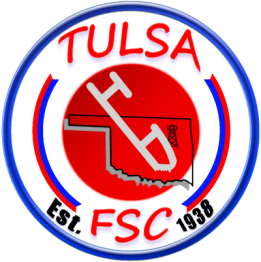    Skills Focus SeriesTulsa Figure Skating Club will be offering a six-week Skating Skills Focus Series on Thursday’s from 5:00-5:15pm, April 27th –June 1st.  This is for students currently enrolled in LTS; this 15 minute class will focus on a different element each week.  This class will be taught by one of the clubs coaches.  This class is to enhance the LTS class, not replace it. April 27th - Stroking, forward/backward Snowplow Stops, & Fwd. /Backward One Foot Glides  May 4th – Two Foot Spins, Lunges, & Slaloms/ Snowplow Stops in CombinationMay 11th – Moving Forward to Backward Two foot Turns, Pivots, & Hockey StopsMay 18th – Forward Crossovers, Backward Half Swizzles Pumps, & Backward Stroking May 25th- Two Foot Turns on a circle, Beginning One Foot SpinJune 1st - Side Toe Hops, Bunny Hops, & Shoot the DucksTotal Cost of class for 6 weeks $20.00, Check payable to TFSC.Checks can be dropped off at the counter at the rink.For more information contact Robert Baker, Robert@Tulsafsc.comSkater Name______________________________________Email____________________________________________Phone #_________________Parent____________________
